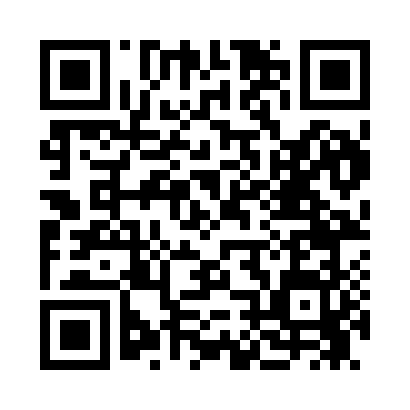 Prayer times for Stabler, Washington, USAMon 1 Jul 2024 - Wed 31 Jul 2024High Latitude Method: Angle Based RulePrayer Calculation Method: Islamic Society of North AmericaAsar Calculation Method: ShafiPrayer times provided by https://www.salahtimes.comDateDayFajrSunriseDhuhrAsrMaghribIsha1Mon3:235:221:125:229:0111:002Tue3:245:231:125:229:0111:003Wed3:255:231:125:229:0110:594Thu3:265:241:125:229:0010:585Fri3:275:251:125:229:0010:576Sat3:285:251:135:228:5910:577Sun3:295:261:135:228:5910:568Mon3:315:271:135:228:5810:559Tue3:325:281:135:228:5810:5410Wed3:335:291:135:228:5710:5211Thu3:355:291:135:228:5710:5112Fri3:365:301:135:228:5610:5013Sat3:385:311:145:228:5510:4914Sun3:395:321:145:228:5510:4715Mon3:415:331:145:218:5410:4616Tue3:425:341:145:218:5310:4517Wed3:445:351:145:218:5210:4318Thu3:455:361:145:218:5110:4219Fri3:475:371:145:218:5110:4020Sat3:495:381:145:208:5010:3921Sun3:505:391:145:208:4910:3722Mon3:525:401:145:208:4810:3523Tue3:545:411:145:198:4710:3424Wed3:565:421:145:198:4510:3225Thu3:575:431:145:198:4410:3026Fri3:595:451:145:188:4310:2827Sat4:015:461:145:188:4210:2728Sun4:035:471:145:178:4110:2529Mon4:045:481:145:178:4010:2330Tue4:065:491:145:178:3810:2131Wed4:085:501:145:168:3710:19